Z_¨weeiYx                                                                                              b¤^i : 1433 f‚wg gš¿Yvjq m¤úwK©Z msm`xq ¯’vqx KwgwUi ˆeVK XvKv, 25 ˆekvL (8 †g) :`kg RvZxq msm‡`i f‚wg gš¿Yvjq m¤úwK©Z ¯’vqx KwgwUi 37Zg ‰eVK AvR KwgwUi mfvcwZ †iRvDj Kwig nxivi mfvcwZ‡Z¡ RvZxq msm`fe‡b AbywôZ nq| ‰eV‡K KwgwUi m`m¨ f‚wggš¿x kvgmyi ingvb kixd, gxi kIKvZ Avjx ev`kv Ges MvRx g g AvgRv` †nv‡mb wgjb AskMÖnY K‡ib| KwgwU miKvwi Rwg‡Z A‰ea gvwjKvbv `vwe I ¯’vcbv wbg©vY e‡Ü AvBb Abyhvqx cÖ‡qvRbxq e¨e¯’v MÖnY Ges iwÿZ eb¸‡jv msiwÿZ Kivi Rb¨ cÖ‡qvRbxq e¨e¯’v MÖn‡Yi mycvwik K‡i|f‚wg gš¿Yvj‡qi mwPe, f‚wg gš¿Yvjq Ges RvZxq msm` mwPevj‡qi mswkøó EaŸ©Zb Kg©KZ©vMY ˆeV‡K Dcw¯’Z wQ‡jb|#‡gŠwgZv/gvngy`/iwdKzj/Rqbyj/2018/2045NÈvZ_¨weeiYx                                                                                      b¤^i : 14322024 mv‡ji Av‡MB Dbœqbkxj †`‡k cwiYZ n‡e evsjv‡`k--  GjwRAviwW gš¿xXvKv, 25 ˆekvL (8 †g) :	¯’vbxq miKvi, cjøx Dbœqb I mgevq gš¿x L›`Kvi †gvkviid †nv‡mb e‡j‡Qb, cÖavbgš¿x †kL nvwmbvi `~i`k©x †bZ…‡Z¡ evsjv‡`k Dbœqbkxj †`k wn‡m‡e RvwZms‡Ni ¯^xK…wZ †c‡q‡Q| G avivevwnKZvq 2024 mv‡ji Av‡MB Dbœqbkxj †`‡k cwiYZ n‡e evsjv‡`k|	gš¿x AvR ivRavbxi nwj d¨vwgwj †iW wµ‡m›U †gwW‡Kj K‡jR wgjbvqZ‡b evsjv‡`k †iWwµ‡m›U †mvmvBwU Av‡qvwRZ Ôwek^ †iWµm I †iWwµ‡m›U w`em-2018Õ D`&hvcb Dcj‡ÿ Av‡jvPbvmfv, †iWwµ‡m›U A¨vIqvW© cÖ`vb, cyi¯‹vi weZiY I mvs¯‹…wZK Abyôv‡b cÖavb AwZw_i e³‡e¨ Gme K_v e‡jb|	gš¿x e‡jb, wek^ †iWµm I †iWwµ‡m›U w`emwU wek^e¨vcx mKj gvbweK g~j¨‡evam¤úbœ gvby‡li Rb¨ we‡kl w`b| wZwb e‡jb, †KvwU †KvwU †¯^”Qv‡mex, m`m¨ I Kg©x hviv cÖwZwU w`b gvbeZvi †mevq AvZ¥wb‡qvM K‡i‡Qb Zv‡`i Rb¨ G w`bwU GKwU ¯^xK…wZ|	gš¿x Av‡iv e‡jb, cÖvK…wZK `y‡h©vM †gvKvwejvi mÿgZv e„w×, ÎvY mieivn, cÖv_wgK wPwKrmv †mev cÖwkÿY, DcK~jxq AÂ‡ji gvbyl‡K `y‡h©vM †gvKvwejvq cÖwkwÿZ I m‡PZbZv e„w×‡Z miKv‡ii wewfbœ gš¿Yvjq, `ßi I ms¯’vi mv‡_ †iWµm †mvmvBwUi Kvh©µg Av‡iv mnvqK f~wgKv cvjb Ki‡e| wZwb bZzb cÖR‡b¥i gv‡S AvZ©gvbeZvi †mevq KvR Kivi Aby‡cÖiYv Qwo‡q w`‡Z mK‡ji cÖwZ AvnŸvb Rvbvb|	evsjv‡`k †iWwµ‡m›U †mvmvBwUi †Pqvig¨vb nvwdR Avng` gRyg`v‡ii mfvcwZ‡Z¡ Abyôv‡b Ab¨v‡b¨i g‡a¨ e³e¨ iv‡Lb evsjv‡`k †iWwµ‡m›U †mvmvBwUi fvBm †Pqvig¨vb I msm` m`m¨ cÖ‡dmi Wvt nvwe‡e wgjøvZ, †mvmvBwUi †UªRvivi GW‡fv‡KU †ZŠwn`yi ingvb cÖgyL|#RvwKi/gvngy`/mÄxe/‡mwjgy¾vgvb/2018/1930 NÈvZ_¨weeiYx                                                                                              b¤^i : 1431  gwnjv welqK cÖwZgš¿xi mv‡_ RvwZmsN gnvmwP‡ei we‡kl cÖwZwbwai mvÿvr XvKv, 25 ˆekvL (8 †g) : AvR  RvwZmsN gnvmwP‡ei  Ô†m·yqvj  fv‡qv‡jÝ Bb Kbwd¬±Õ msµvšÍ  we‡kl cÖwZwbwa cÖgxjv cv‡Uj  (Promila Patten) gwnjv I wkï welqK cÖwZgš¿x †g‡ni Avd‡ivR PzgwKi mv‡_ mvÿvr K‡ib| mvÿv‡Zi mgq Zviv  †ivwn½v Bmy¨ wb‡q  we¯ÍvwiZ Av‡jvPbv K‡ib| G mgq cÖwZgš¿x  e‡jb,  †ivwn½v bvix‡`i wbivcËv I ¯^v¯’¨‡mev cÖ`v‡b gwnjv I wkï welqK gš¿Yvjq KvR Ki‡Q| gš¿Yvjq †_‡K  bvix‡`i  Rb¨ nvBwRb wKUm cÖ`vb Kiv n‡”Q| bvix‡`i Rb¨ 10wU Uªgv KvD‡Ýwjs †m›Uvi ¯’vcb Kiv n‡q‡Q| wkï‡`i Rb¨ ¯’vcb Kiv n‡q‡Q PvBì †d«Ûwj †¯úm| 	cÖgxjv cv‡Uj †ivwn½v‡`i‡K evsjv‡`k AvkÖq cÖ`vb Ges Zv‡`i Kj¨v‡Y gwnjv I wkï welqK gš¿Yvj‡qi  wewfbœ  D‡`¨v‡Mi  cÖksmv K‡ib| wZwb  †ivwn½v bvix‡`i Ici  AgvbywlK wbh©vZb I mwnsmZvi Zxeª wb›`v Rvbvb| wZwb e‡jb,  †ivwn½v bvixiv Uªgvq fyM‡Q| ZvB Zv‡`i KvD‡Ýwjs Kiv LyeB Riæwi|#Lv‡qi/gvngy`/iwdKzj/Rqbyj/2018/1820NÈvZ_¨weeiYx                                                                                      b¤^i : 1430†RÛvi ev‡RU  ev¯Íevq‡b gwbUwis †mj MVb Kiv n‡e                        --  gwnjv I wkï welqK cÖwZgš¿xXvKv, 25 ˆekvL (8 †g) :gwnjv I wkï welqK cÖwZgš¿x †g‡ni Avd‡ivR PzgwK e‡j‡Qb,  miKvi RvZxq ev‡RU‡K kZfvM †RÛvi ms‡e`bkxj Ki‡Z KvR Ki‡Q| B‡Zvg‡a¨ 43 gš¿Yvj‡qi ev‡RU †RÛvi ms‡e`bkxj Kiv n‡q‡Q| Z‡e  †RÛvi Bmy¨‡K g~javivq m¤ú…³ Kivi Rb¨ miKv‡ii bvbvgyLx D‡`¨vM _vKv m‡Ë¡I Kg©KZ©v‡`i A`ÿZvi Kvi‡Y †RÛvi ev‡RU ev¯Íevq‡b mgm¨v n‡”Q| ‡RÛvi ev‡RU  ev¯Íevq‡b ZvB miKvi, GbwRI Ges we‡klÁ  e¨w³‡`i mgš^‡q gwbUis †mj MVb Kiv n‡e| cÖwZgš¿x AvR ivRavbxi wmiWvc wgjbvqZ‡b Ô†RÛvi ms‡e`bkxj ev‡RU cÖwµqv kw³kvjxKiYÕ kxl©K cÖK‡íi D‡Øvab Abyôv‡b cÖavb AwZw_i  e³…Zvq Gme K_v e‡jb|gwnjv I wkï welqK gš¿Yvj‡qi AwZwi³ mwPe (Dbœqb) gvngy`v kviwgb †ebyÕi mfvcwZ‡Z¡ mfvq gwnjv I wkï welqK gš¿Yvj‡qi  mwPe bvwQgv †eMg GbwWwm, gwnjv welqK Awa`ß‡ii  gnvcwiPvjK KvRx iIkb Aviv, BD Gb DB‡gbÕi evsjv‡`k cÖwZwbwa †kv‡Kv BwkKvIqv (Shoko Ishikawa) Ges miKvwi-‡emiKvwi I `vZv ms¯’vi wewfbœ cÖwZwbwa AskMÖnY K‡ib|  gwnjv I wkï welqK gš¿Yvjq Ges BD Gb DB‡gb evsjv‡`k †hŠ_ fv‡e GB cÖKí ev¯Íevqb Ki‡e|  D‡Øvabx Abyôv‡b  cÖKíwU  m¤ú‡K©  we¯ÍvwiZ Zz‡j a‡ib cÖKí cwiPvjK I gwnjv welqK gš¿Yvj‡qi  DcmwPe †di‡`Šmx †eMg| GB cÖK‡íi jÿ¨ nj  †h mKj gš¿Yvjq †RÛvi ms‡e`bkxj ev‡RU ev¯Íevqb K‡i  †m mKj  gš¿Yvj‡qi mswkøó  Awdmvi‡K  cÖwkÿY  cÖ`vb K‡i  GB ev‡RU  mwVK  I h_vh_ fv‡e ev¯Íevqb Z¡ivwš^Z  Kiv, †m· WvUv‡eBR ˆZwi Kiv Ges gwbUwis Kiv| #Lv‡qi/gvngy`/iwdKzj/‡mwjgy¾vgvb/2018/1745 NÈvZ_¨weeiYx                                                                                              b¤^i : 1429 cÖvK-ev‡RU Av‡jvPbvq wegvb I ch©Ub gš¿x Gwf‡qkb I ch©Ub Lv‡Zi Dbœq‡b h_vh_ c`‡ÿ‡ci cÖwZkÖæwZXvKv, 25 ˆekvL (8 †g) : 	‡emvgwiK wegvb cwienb I ch©Ub gš¿x G‡KGg kvnRvnvb Kvgvj e‡j‡Qb, AvšÍR©vwZK wegvb ms¯’vMy‡jvi †P‡q †ewk g~‡j¨ †RU dz‡qj ‡Kbvi Kvi‡Y ‡`wk GqvijvBÝ¸‡jv‡K Amg cÖwZ‡hvwMZvi m¤§yLxb n‡Z n‡”Q| G e¨vcv‡i gš¿Yvjq m¤úwK©Z msm`xq KwgwUi m`m¨e„›`mn A_©gš¿xi mv‡_ Av‡jvPbv K‡i Gwf‡qkb I ch©Ub Lv‡Zi mgm¨vmg~n mgvav‡bi c`‡ÿc †bqv n‡e|  	 gš¿x AvR ivRavbx‡Z XvKv wi‡cvU©vm© BDwbwU (wWAviBD) wgjbvqZ‡b Gwf‡qkb GÛ Uz¨wiRg Rvb©vwj÷ †dvivg, evsjv‡`k (GwU‡RGdwe) Av‡qvwRZ cÖvK-ev‡RU Av‡jvPbvq cÖavb AwZw_i e³…Zvq Gme K_v e‡jb|	gš¿x ch©Ub Lv‡Z eivÏ e„w×, G †m±‡i cÖ‡Yv`bv cÖ`vb, wU‡K‡Ui Kwgk‡bi Ici f¨vU cÖZ¨vnvi, cÖwZeQi ch©Ub c`K cÖ`vbmn Gwf‡qkb I ch©Ub Lv‡Zi  Dbœq‡b h_vh_ c`‡ÿ‡ci cÖwZkÖæwZ ‡`b|	msMV‡bi mfvcwZ bvw`iv wKi‡bi mÂvjbvq G‡Z we‡kl AwZw_i e³…Zv K‡ib G gš¿Yvjq m¤úwK©Z msm`xq ¯’vqx KwgwUi mfvcwZ Gg dviæK Lvb| 	G‡Z Av‡jvPbvq Ask ‡bb evsjv‡`k Uz¨wiRg †ev‡W©i fvicÖvß wmBI wbwLj iÄb ivq, ‡Uvqv‡ei fvBm †cÖwm‡W›U dwi`yj nK, BDGm evsjvi wmBI Bgivb Avwmd, b‡fv Gqv‡ii e¨e¯’vcbv cwiPvjK gwdRyi ingvb, g¨v‡½v Uz‡ii e¨e¯’vcbv cwiPvjK gvmy` †nv‡mb, evsjv‡`k wegv‡bi gnve¨e¯’vcK kvwKj †givR, wUªqv‡ei mfvcwZ Lwei DwÏb Avn‡g`, wewUweÕi Mfwb©s †evW© m`m¨ RvwgDj Avn‡g` cÖgyL| #Zzwnb/gvngy`/mÄxe/Rqbyj/2018/1800NÈvZ_¨weeiYx                                                                                              b¤^i : 1428 GjwRAviwW gš¿xi mv‡_ †¯ú‡bi cÖwZwbwa`‡ji mvÿvr XvKv, 25 ˆekvL (8 †g) : 	¯’vbxq miKvi, cjøx Dbœqb I mgevq gš¿x L›`Kvi †gvkviid †nv‡m‡bi mv‡_ AvR mwPevjq¯’ Zuvi Awd‡m ‡¯ú‡bi AvšÍR©vwZK Dbœqb mn‡hvMx ms¯’vi cwiPvjK d«vwÝm‡Kv †evR©v †iw½‡jv wjI‡iÝ (Francisco Borja Rengilo Liorens)-Gi †bZ…‡Z¡ GKwU cÖwZwbwa`j mv¶vr K‡i| mvÿvrKv‡j gš¿x evsjv‡`‡ki ¯’vbxq miKvi e¨e¯’v, cvwb mieivn I MÖvgxY †hvMv‡hvM Kvh©µg m¤ú‡K© cÖwZwbwa`j‡K AewnZ K‡ib| gš¿x e‡jb, †¯ú‡bi mv‡_ evsjv‡`‡ki mym¤úK© i‡q‡Q| evsjv‡`‡ki Dbœqb Kvh©µ‡g †¯ú‡bi mv‡_ cvi¯úwiK mn‡hvwMZv e„w× cv‡e e‡j wZwb Avkvev` e¨³ K‡ib|†¯ú‡bi AvšÍR©vwZK Dbœqb mn‡hvMx ms¯’vi cwiPvjK ¯’vbxq miKvi e¨e¯’v kw³kvjxKiY, cvwb mieivn I bMi Dbœq‡bi †ÿ‡Î ¯^í my‡` `xN©‡gqvw` FY mnvqZv cÖ`v‡bi †ÿ‡Î AvMÖn cÖKvk K‡ib|#RvwKi/gvngy`/mÄxe/Rqbyj/2018/1745NÈvZ_¨weeiYx                                                                                               b¤^i : 1427  wkígš¿xi mv‡_ A‡÷ªwjqvi mnKvix A_©gš¿xi ˆeVK evsjv‡`‡ki Dbœqb AwfhvÎvq A‡÷ªwjqvi Ae¨vnZ mn‡hvwMZvi Avk¦vmXvKv, 25 ˆekvL (8 †g) : evsjv‡`‡ki Pjgvb Dbœqb AwfhvÎvq A‡÷ªwjqvi mn‡hvwMZv Ae¨vnZ _vK‡e e‡j Rvwb‡q‡Qb †`kwUi mnKvix A_©gš¿x †WwfW †Kvjg¨vb| wZwb e‡jb, `wÿY Gwkqvq `ªæZ I †UKmB Av_©mvgvwRK AMÖMwZ‡Z evsjv‡`k bZzb D`vniY m„wó K‡i‡Q|A‡÷ªwjqv mdiiZ wkígš¿x Avwgi †nv‡mb Avgyi mv‡_ ˆeVKKv‡j †WwfW †Kvjg¨vb G K_v e‡jb| K¨vb‡eivi ‡dWv‡ij msm` Kvh©vj‡q AvR G ˆeVK AbywôZ nq| G mgq A‡÷ªwjqvq wbhy³ evsjv‡`‡ki nvBKwgkbvi mywdDi I wkí gš¿Yvj‡qi AwZwi³ mwPe Gbvgyj nK Dcw¯’Z wQ‡jb|ˆeV‡K Zviv evsjv‡`k I A‡÷ªwjqvi g‡a¨ wØcvwÿK ¯^v_©mswkøó wel‡q Av‡jvPbv K‡ib| `yÕ‡`‡ki g‡a¨ evwYR¨ e„w×, wewb‡qvM m¤úK© †Rvi`vi, cÖhyw³ n¯ÍvšÍi I RbM‡Yi mv‡_ †hvMv‡hvM e„w×i wel‡q Av‡jvPbv nq| wkígš¿x e‡jb, cÖavbgš¿x †kL nvwmbvi MwZkxj †bZ…‡Z¡ mv¤úªwZK eQi¸‡jv‡Z evsjv‡`‡k `„pA_©‰bwZK cÖe„w× I mvgvwRK AMÖMwZ m~wPZ n‡q‡Q| wZwb A‡÷ªwjqvi evRv‡i evsjv‡`wk c‡Y¨i we‡kl myweav †`qvq †m †`‡ki miKvi‡K ab¨ev` Rvbvb| AvMvgx w`‡b wØcvwÿK e¨emv-evwYR¨ I A_©‰bwZK Askx`vwiZ¡ bZzb D”PZvq †cuŠQ‡e e‡j wZwb Avkv cÖKvk K‡ib| Avwgi †nv‡mb Avgy e‡jb, cY¨ Drcv`‡bi †ÿ‡Î A‡÷ªwjqvi AwfÁZv evsjv‡`‡k wkíLv‡Zi ¸YMZgvb e„w×, gvb AeKvVv‡gvi Dbœqb I Drcv`bkxjZv e„w×‡Z BwZevPK Ae`vb ivL‡Z cv‡i| Gi AbyKiY evsjv‡`‡k ¸YMZ wkívq‡bi aviv ‡Rvi`v‡ii gva¨‡g AvMvgx w`‡b ‡UKmB wkívq‡bi jÿ¨ AR©‡b mnvqZv Ki‡e e‡j wZwb gšÍe¨ K‡ib| #Rwjj/Abm~qv/‡i¾vKzj/Avmgv/2018/1600 NÈvZ_¨weeiYx                                                                                             b¤^i :  1424 miKvwi wnmve m¤úwK©Z ¯’vqx KwgwUi ˆeVK XvKv, 25 ˆekvL (8 †g) :miKvwi wnmve m¤úwK©Z ¯’vqx KwgwUi 83Zg ˆeVK KwgwUi mfvcwZ W. gnxDÏxb Lvb AvjgMx‡ii  mfvcwZ‡Z¡ AvR RvZxq msm‡`i †Kwe‡bU K‡ÿ AbywôZ nq| KwgwUi m`m¨ ‡gv. Avãym knx`, †gv. †gvm‡jg DwÏb, †gv. iæ¯Íg Avjx divRx, Av d g iæûj nK,  ‡gv. AvdQviæj Avgxb Ges ‡gv. kvgmyj nK UzKz ˆeV‡K AskMÖnY K‡ib|mfvq cvwb m¤ú` gš¿Yvj‡qi Aaxb¯’ evsjv‡`k cvwb Dbœqb †evW© Gi AvIZvaxb Pvu`cyi kni iÿv cÖKí, wmivRMÄ †Rjvi ˆkjvevox iÿv cÖKí, †fvjv kni msiÿY cÖKí (2q chv©q) I ‡fvjv †Rjvaxb jvj‡gvnb Dc‡Rjvi AwZ SyuwKc~Y© As‡k fvOb iÿv cÖK‡íi (1g ms‡kvwaZ) 2005-06 n‡Z 
2010-11 Gi wnmve m¤úwK©Z we‡kl AwWU wi‡cvU© 2010-11 Gi AwWU AvcwËi Aby‡”Q` (1-10) me©‡gvU 10 wU AwWU AvcwË wb‡q Av‡jvPbv nq Ges AwWU AvcwË¸‡jv KwgwU KZ©„K cÖ`Ë wb‡`©kbvi Av‡jv‡K wb®úwËi mycvwik Kiv nq|‰eV‡K ÔmiKvwi A_©vq‡b ev¯ÍevwqZ cÖK‡íi `icÎ wmwWDj weµq eve` cÖvß ivR¯^ 23 jvL 97 nvRvi 5 kZ UvKv miKvwi †KvlvMv‡i Rgv †`Iqv nqwbÕ g‡g© DÌvwcZ AwWU AvcwËi †cÖwÿ‡Z gš¿Yvj‡qi †KvlvMv‡i Rgv †`Iqvi cÖZ¨vqb AvMvgx cuvP Kg©w`e‡mi g‡a¨ cÖ`v‡bi gva¨‡g wb®úwËi mycvwik Kiv nq|  Ô‰ZwiK…Z kZfvM wmwm eøK ¯’vcb I Wvw¤ús Gi `~iZ¡ 200 wgUv‡ii evB‡i we‡ePbvq a‡i kÖwgK gRywi cÖ`vb Kivq 3 †KvwU 19 jvL 75 nvRvi 8 kZ 69 UvKv ÿwZÕ g‡g© DÌvwcZ AwWU AvcwËi †cÖwÿ‡Z AwZwi³ mwPe/hyM¥ mwPe I wbixÿv AwZwi³ cÖavb cÖ‡KŠkjx‡K w`‡q MwVZ mve-KwgwU AvMvgx 30 Kg©w`e‡mi g‡a¨ m‡iRwg‡b cwi`k©b K‡i gnvwnmve wbixÿK Gi wbKU cÖwZ‡e`b cÖ`vb Kivi gva¨‡g wb®úwËi mycvwik Kiv nq ˆeV‡K|  mfvq ÔPuv`cyi kni iÿv cÖKí (2q chv©q) 2005-06 I 2006-07 A_©eQ‡ii e¨‡qi †iKW©cÎ mieiv‡n AcviMZvÕ  g‡g© DÌvwcZ AwWU Avcw³i †cÖwÿ‡Z KwgwU Am‡šÍvl cÖKvk K‡i|‰eV‡K cvwb m¤ú` gš¿Yvj‡qi mwPe Kwei web Av‡bvqvi, †WcywU wmGÛGwR ‡gvnv¤§` RvwKi †nv‡mb, cvwb m¤ú` gš¿Yvjq, AwWU Awdm Ges evsjv‡`k RvZxq msm‡`i mswkøó Kg©KZ©ve„›` Dcw¯’Z wQ‡jb|   #byiæj/Abm~qv/†i¾vKzj/kvgxg/2018/1500 NÈvHandout							     	                    Number : 1425 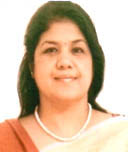 Rezina Ahmed appointed as High Commissioner of Bangladesh to MauritiusDhaka, 8 May :  	The Government has appointed Rezina Ahmed as the High Commissioner of Bangladesh to the Republic of Mauritius. 	Rezina Ahmed, a career diplomat belonging to BCS (Foreign Affairs), joined Bangladesh Foreign Service in 1994. Currently she is serving as the Consul General of Bangladesh Consulate General in Milan, Italy. In her distinguished diplomatic career, she served in Bangladesh Missions in Canberra, Moscow and Yangon in different capacities.	Rezina Ahmed completed her Bachelor and Masters of Social Sciences degree in International Relations from the University of Dhaka. #Anasuya/Rezzakul/Asma/2018/1520 hours 